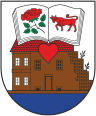 UKMERGĖS RAJONO SAVIVALDYBĖS KONTROLĖS IR AUDITO TARNYBAUkmergės rajono savivaldybės tarybaiIŠVADADĖL UKMERGĖS RAJONO SAVIVALDYBĖS GALIMYBĖS PRISIIMTI SKOLINIUS ĮSIPAREIGOJIMUS2022 m. birželio 15 d. Nr. B-03(P/2)UkmergėMes atlikome Ukmergės rajono savivaldybės (toliau - Savivaldybė) galimybės imti 367620 eurų ilgalaikę paskolą, kuri bus skirta Ukmergės rajono savivaldybės viešojo pastato, esančio Kęstučio a. 5, Ukmergės mieste atnaujinimui vertinimą. Išvadą teikiame vadovaujantis Lietuvos Respublikos vietos savivaldos įstatymo 27 straipsnio 1 dalies 3 punktu ir atsižvelgiant į Ukmergės rajono savivaldybės mero 2022 m. birželio 6 d. raštą Nr. (6.14)18-2598 „Dėl išvados pateikimo“. Mūsų nuomone, Ukmergės rajono savivaldybei, paėmus 367620 eurų ilgalaikę paskolą Lietuvos Respublikos 2022 metų valstybės biudžeto ir savivaldybių biudžetų finansinių rodiklių patvirtinimo įstatymo 13 straipsnio 1 dalies 1 punktu apibrėžtas skolos limitas nebus viršytas. Pagrindas nuomonei pareikšti  Įvertinome, kad 2022 m. birželio 1 d. į Savivaldybės skolos limitą įskaitomi įsipareigojimai 9231,4 tūkst. Eur ir planuojami prisiimti 367,62 tūkst. eurų įsipareigojimai, skolos limito 14950,2 tūkst. Eur, apskaičiuoto vadovaujantis Lietuvos Respublikos 2022 metų valstybės biudžeto ir savivaldybių biudžetų finansinių rodiklių patvirtinimo įstatymo 13 straipsnio 1 dalies 1 punktu, neviršys.Ukmergės rajono savivaldybės administracijos vadovybės atsakomybė Ukmergės rajono savivaldybės administracija yra atsakinga už paskolų naudojimą teisės aktų nustatyta tvarka, už pateiktų duomenų tikrumą ir teisingumą. Savivaldybės administracijos Finansų skyrius tvarko savivaldybės gautų paskolų apskaitą, kontroliuoja skolos limitų vykdymą ir yra už šias funkcijas atsakingas. Atliekant vertinimą buvo vadovautasi prielaida, kad visi pateikti dokumentai yra pilni ir galutiniai ir kad neegzistuoja kiti su paskolos gavimu susiję dokumentai, kurie darytų įtaką išvadai. Išvada. Įvertinus Ukmergės rajono savivaldybės skolinimosi galimybių atitiktį skolinimosi teisiniam reglamentavimui, Savivaldybės taryba gali priimti sprendimą imti 367,62 tūkst. eurų ilgalaikę paskolą.Savivaldybės kontrolierė					Onutė Mikelienė